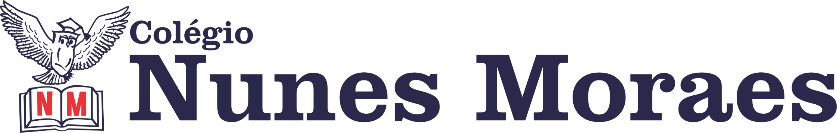     Sem Mandamentos 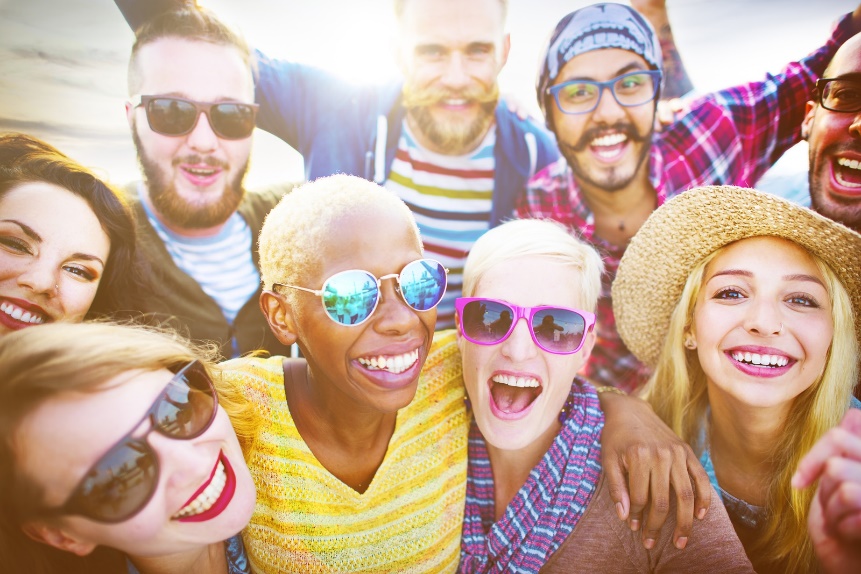                           Oswaldo Montenegro"Hoje eu quero a rua cheia de sorrisos francosDe rostos serenos, de palavras soltasEu quero a rua toda parecendo loucaCom gente gritando e se abraçando ao sol"Escute completa em: https://youtu.be/HfXHR99O7uU                Seus professores estão a sua espera. Participe.►1ª AULA: 13h -13:55’  - HISTÓRIA -   PROFESSOR RÔMULO VIEIRA    CAPÍTULO 10 - PRIMEIRA REPÚBLICAPasso 1 -Assistir à aula no google meet- Abordaremos o início do período republicano.Caso você não consiga acessar a aula pelo google meet,  comunique-se com a coordenação e assista à videoaula indicada no link abaixo. DEPOIS realize o passo 2.https://youtu.be/tEn5HzelR30Passo 2 - Atividades de sala - Questão 1 p.55-Ativ. Propostas-pág.55*Envie foto das atividades resolvidas para LUIS COORDENADOR. Escreva a matéria, seu nome e seu número em cada página.►2ª AULA: 13:55’-14:50’    - GEOMETRIA   -  PROFESSOR FRANCISCO PONTES CAPÍTULO 9 – TRONCO DE PIRÂMIDE (PARTE 3)ETAPA 1 – ACESSO ao Google Meet, (https://bit.ly/acessomeet).# Videoaula Complementar: https://bit.ly/c9geometriaexercicios# Relação entre tronco de pirâmide e a pirâmide# Acompanhar a correção das atividades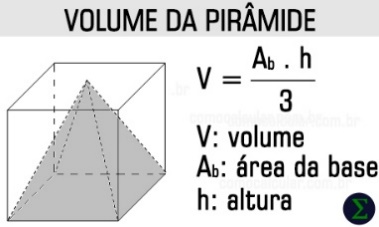 # Teoria da apostila SAS – p. 16 a 21Caso você não consiga acessar a aula pelo google meet,  comunique-se com a coordenação. DEPOIS,  - assista à videoaula complementar - leia a teoria da apostila SAS -fique atento às mensagens que seu professor enviará para o grupo de whatsapp- realize a etapa 2ETAPA 2 – ATIVIDADE DE SALA PARA ENVIOResolva a questão 6 e 10 – atividade propostas, p. 21Tempo: 25’*Envie foto das atividades resolvidas para LUIS COORDENADOR. Escreva a matéria, seu nome e seu número em cada página.ATIVIDADE PARA CASA (Uso da Plataforma SAS)TAREFA ONLINE - Geometria · Capítulo 9: Tronco de pirâmideResponder até: 02/07/2020 – quinta-feira►3ª AULA: 14:50’-15:45’    -  FÍSICA 2   – PROFESSOR BETOWER MORAIS  CAPÍTULO 11  - ASSOCIAÇÃO MISTA DE RESISTORES E CURTO CIRCUITO ORIENTAÇÕES  Passo 1 - Veja a videoaula pelo link abaixo. O vídeo tem apenas 17 minutos.   https://youtu.be/FlKSTEN75oM Passo 2 – Acompanhe o conteúdo em sua apostila a partir da página 26 até a página 30.Passo 3 – Após ver o vídeo, encaminhe-se para a sala do google meet para acompanhar a resolução e comentários das questões 02 e 04 das atividades de sala das páginas 30 e 31.Caso você não consiga acessar a aula pelo google meet,  comunique-se com a coordenação e acompanhe a resolução das questões pelos slides que o professor enviará para o grupo de whatsapp.Passo 4 -como atividade de sala, resolva as questão 01 e 07 , das atividades propostas, das páginas 32 e 33   . Coloque as resoluções (com os cálculos) em seu caderno (ou folha avulsa) *Envie foto das atividades resolvidas para LUIS COORDENADOR. Escreva a matéria, seu nome e seu número em cada página.* Retire as dúvidas com seu professor através do WhatsApp durante a realização da atividade.►INTERVALO: 15:45’-16:10’    ►4ª AULA:   16:10’-17:05’ – QUÍMICA 2    -  PROFESSOR FRANCISCO  PONTES CAPÍTULO 11 – CINÉTICA QUÍMICA I: VELOCIDADES MÉDIA E INSTANTÂNEA (PARTE 1).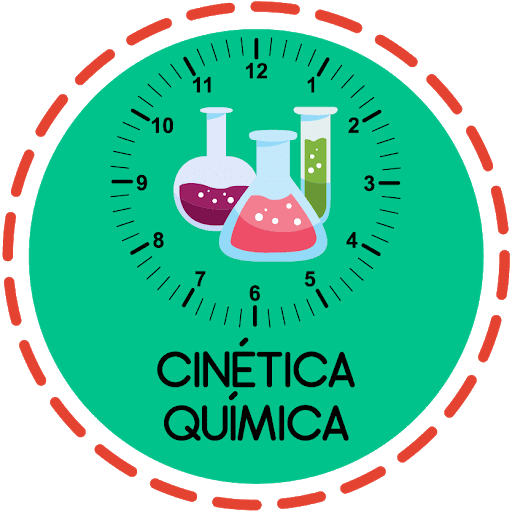 ETAPA 1 – ACESSO ao Google Meet, (https://bit.ly/acessomeet).# Videoaula Complementar: https://bit.ly/c11quimica2# Cinética química# Rapidez de uma reação# Velocidade média de uma reação química# Acompanhar a correção das atividades# Teoria da apostila SAS – p. 34 a 37Caso você não consiga acessar a aula pelo google meet,  comunique-se com a coordenação. DEPOIS,  - assista à videoaula complementar - leia a teoria da apostila SAS -fique atento às mensagens que seu professor enviará para o grupo de whatsapp- realize a etapa 2ETAPA 2 – ATIVIDADE DE SALA PARA ENVIOResolva as questões 1, 2 e 3 - atividades para sala, p. 42.Tempo: 15’*Envie foto das atividades resolvidas para LUIS COORDENADOR. Escreva a matéria, seu nome e seu número em cada página.ATIVIDADE PARA CASA (Uso da Plataforma)Atividade Online - Química 2 · Capítulo 10: Termoquímica II: Cálculos do ∆H pelo (a) – calor de formação, Lei de Hess e energia de ligação.Resolver até: 02/07/2020 – quinta-feira.►5ª AULA:   17:05’ – 18:00’  –  FÍSICA 1   – PROFESSOR WALTER BARROS   CAPÍTULO 12 – LENTES ESFÉRICAS – II (1ª PARTE)Passo 1 – Assista à videoaula do professor Walter Barros  no link indicado abaixo para acompanhar a resolução dos exercícios 1 a 5 – páginas 4 e 5. https://youtu.be/fyWlXZQKo1EPasso 2 –Como atividade de sala, resolva  Questões Propostas  1 e 2 – p. 5. Ponha a resposta com cálculos em seu caderno. *Envie foto das atividades resolvidas para LUIS COORDENADOR. Escreva a matéria, seu nome e seu número em cada página.Durante a aula, tire dúvidas com seu professor.                          Você fez um bom trabalho hoje. Parabéns! 	